Říjen 2021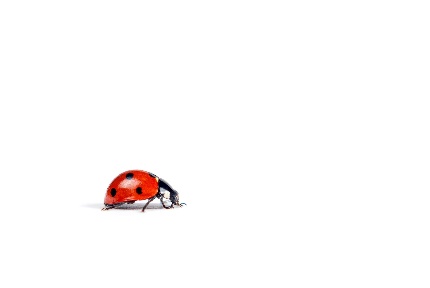 25.10. – 29.10.21IB Broučkova pařezová chaloupkaTÉMA TÝDNE: Strašáci, bubáci, nemáte co na práci?Přílohy a vysvětlivky:Říkanka: Dobré ráno, dobrý den Zdravotní cvičení: rozcvička strašidelZdravotní cvičení: ROZCVIČKA STRAŠIDELTuto rozcvičku již děti znají, proto si ji dnes můžeme zacvičit s malými obměnami s využitím molitanových míčků. 1. STRAŠIDLA SE PROTAHUJÍZákladní poloha: leh na zádech, vzpažit s míčem v dlaniProvedení: vytahovat se do dálky za rukama i nohama s míčem, povolit, uvolnit, skrčit přednožmo, dotknout se míčem prstů u nohou, opakovat 3-5x, střídat držení míče v levé i pravé ruceÚčinek cviku: protažení svalů celého těla2. STRAŠIDLA SI PROTAHUJÍ ZÁDAZákladní poloha: sed roznožný, předpažit míč před tělem na zemi v dlaníchProvedení: mírný předklon, dlaněmi koulet míč po zemi co nejdále vpřed a zpět, do stran, všemi směry, zpět a uvolnit, opakovat 3-5xÚčinek cviku: protahování ohybačů kolen, vnitřního stehenního a zádového svalstva3. STRAŠIDLA SE DÍVAJÍ ZA MĚSÍCEMZákladní poloha: vzpor klečmo sedmo, ruce míčem položené před koleny na zemiProvedení: upažit pravou ruku, rotace trupu a hlavy vpravo, podívat se za míčem, zpět do základní polohy, totéž vlevo, opakovat 3x na každou stranuÚčinek cviku: zvyšování pohyblivosti páteře, protažení svalstva trupu, šíje a prsních svalů, posílení pažních svalů4. STRAŠIDLA DĚLAJÍ SVÍCNYZákladní poloha: sed zkřižný skrčmo, dlaně na kolena, v jedné držet míčProvedení: záda narovnat, upažit pokrčmo (malý svícen), vzpažit (velký svícen), uvolnit, opakovat 4x, střídat držení míče v levé a pravé ruceÚčinek cviku: uvolnění ramenních kloubů, posilování svalů paží a mezilopatkového svalstva, protažení prsních svalů5. STRAŠIDLA SI HRAJÍ NA HONĚNOUZákladní poloha: sed zkřižný skrčmoProvedení: podávat míč z ruky do ruky kolem těla, opakovat 3-5x, uvolnit, změnit směrÚčinek cviku: cvičení obratnosti6. STRAŠIDLA A TUNELZákladní poloha: leh na zádech pokrčmo mírně roznožný, připažit, míč v pravé ruceProvedení: zdvih hýždí a beder od země, zpevnit svalstvo, krátká výdrž, poslat míč do levé ruky, položit bedra i hýždě na zem (zavřít tunel), uvolnit, opakovat 3-5xÚčinek cviku: posilování břišních, hýžďových, bederních a stehenních svalů7. STRAŠIDLA ODPOČÍVAJÍZákladní poloha: leh na zádechProvedení: uvolnit, míč položit na břicho a lehce ho přidržovat rukama, plynule a pomalu dýchat do břicha, vnímat nádech a výdech (míč nahoru a dolů)Účinek cviku: uvolnění svalů celého tělaRelaxace: masáž jednotlivých částí těla molitanovým míčkemKostky a stolní hry – SLUCHOVÉ PEXESOPomůcky: kostky z konstruktivní stavebnice Clik, rolničky, těstoviny, korálky, skořápky, minceOrganizace: u stolečku nebo na koberci, skupinováMotivace: „Co bude asi ukryté v kostkách? Kdo dobře slyší, pozná dvě stejné.“Obsah: Předchozí den odpoledne děti postaví 12 kostek ze stavebnice Clik. Mají slíbeno, že dnes v nich bude nachystáno překvapení. Naplníme je (vždy dvě stejně) různými materiály. Děti si s nimi ve skupinkách zahrají sluchové pexeso. Pak mohou porovnávat, kdo má více, méně kostiček, spočítat je a postavit z nich řadu nebo komín.Píseň – Strašidlo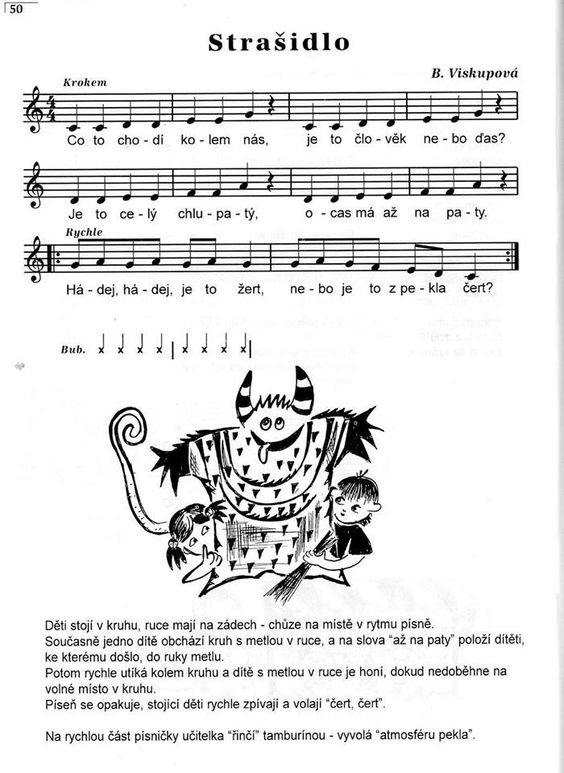 Básnička s pohybem: Strašidel je plný světJedna, dva, tři, čtyři, pět, (tleskáme do rytmu)strašidel je plný svět! (šeptáme a jdeme do středu kruhu)My se jich však nebojíme, (chytíme se kolem ramen)my se na ně zamračíme. (stále se držíme a mračíme se na sebe)My si na ně zadupeme, (dupeme)ze školky je vyženeme. (pustíme se a couváme)Jedna, dva, tři, čtyři, pět, (tleskáme)zatočíme s ním hned (zatočíme se dokola)TEĎ. (sedneme si na zem)Diskuze: Dušičky2. listopadu pozůstalí vzpomínají na své zemřelé příbuzné a přátele. Na našem území staří Keltové slavili v těchto dnech rozloučení s létem, konec roku a svátek Samhaim, což byla noc, kdy se mrtví vraceli na svět a živí se mohli dostat do říše zemřelých. Zapalovaly se ohně, které měly ochránit živé před dušemi zemřelých, rozmisťovaly se svítilny z vydlabaných řep, které svítily duchům na cestu. Dříve lidé věřili, že o půlnoci přicházejí duchové z očistce na svět a při prvním ranním zvonění se musejí vrátit zpět. K tomu se vázaly různé lidové obyčeje. Hospodyně pekly typické pečivo, nazývané dušičky, plněné mákem nebo povidly, kterým obdarovávaly žebráky a pocestné. Hospodář plnil lampy máslem místo olejem, aby si dušičky mohly ošetřit spáleniny z očistce. Dnes patří Dušičky stále k významným svátkům. V kostelech a hřbitovních kaplích se slouží mše svaté. Věřící i nevěřící navštěvují i vzdálené rodinné hroby, které před tím uklidili a slavnostně nazdobili. Na hrobech přátel zapalují svíčky, které se zapalují i doma se vzpomínkou na blízké zemřelé.Předmatematické činnosti: Práce s dýněmi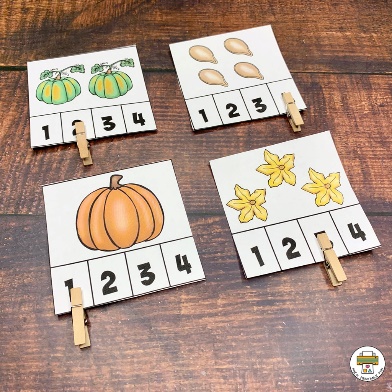 Pohádky: Chaloupka na vršku – Jak to bylo na Dušičky?https://www.youtube.com/watch?v=nNDbRX60q9AStrašidelná omalovánka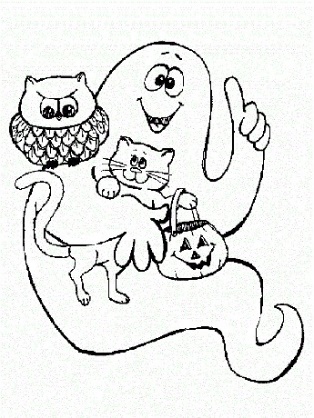 SlepovanáPomůcky: CD přehrávačOrganizace: v herně na koberci, hromadnáMotivace: „Zatančíme si při hudbě jako strašidla a zahrajeme slepovanou?“Obsah: Strašidla si společně zatančí (improvizovaný pohyb) při strašidelné písničce pro děti. Při zastavení hudby se mají dvojice i trojice děti slepit dle pokynu např. rukama, nohama, zády. Pohyb – HRADNÍ LABYRINT Pomůcky: molitanové kostky, šátky na očiOrganizace: ve vymezeném prostoru herny, skupinováMotivace: „Cesta hradním bludištěm není jednoduchá, pomůžete kamarádovi?“Obsah: Děti z molitanových kostek postaví bludiště, hradní labyrint, který si pak mohou vyzkoušet projít i se zavázanýma očima. Navigovat je bude kamarád stojící mimo bludiště. Role si pak vymění. Labyrint se v průběhu hry může přestavovat a měnit.pracovní list Strašidelný hrad 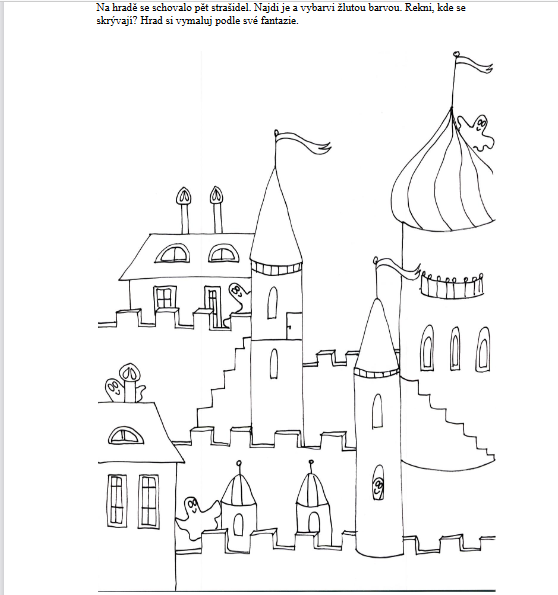 PondělíTéma dne: Strach má velké očiRanní hry - v herně v centrech aktivit dle volby a fantazie dětí, omalovánky k tématu, hry s kostýmyPCH – ,,rozcvička strašidel‘‘ (zdravotní cvičení)RKK – přivítání se s kamarády, motivační básnička ,,Bubáci‘‘ Nástěnný kalendář – Jaký je den, měsíc, počasí, r. období?   seznámení s tradicí svátku Halloween  ,,Strach má velké oči‘‘ (povídání o strašidlech, čeho se bojíme)  ,,Duchové světla/tmy‘‘ (využití baterky – osvětlování věcí v místnosti, orientace v prostoru, reakce na pokyn, určování síly ducha)Hlavní činnost – DRAM: ,,Strašidlo‘‘(využití prostěradla)  PČ: výroba strašidelné lucerničky- zhodnocení dne + příprava na PVspaní: četba pohádky z knihy StrašákovÚterý Téma dne: Strašidla v pohádkáchRanní hry - v herně v centrech aktivit dle volby dětí, deskové a společenské hry u stolečků, výroba halloweenských dekorací na karnevalPCH – ,,rozcvička strašidel‘‘ (zdravotní cvičení) RKK – říkanka ,,Dobré ráno, krásný den‘‘ Nástěnný kalendář – Jaký je den, měsíc, počasí, r. období?  knihy a písmena – Ve kterých pohádkách vystupují strašidla? (pohádkové knihy, leporela), sluchové pexesoHlavní činnost – HVČ: nácvik písně: ,,Strašidlo‘‘ + LOGO: napodobování strašidelných zvuků zhodnocení dne + příprava na PVspaní: četba pohádky z knihy StrašákovStředaTéma dne: Jak to bylo na DušičkyRanní hry - v herně v centrech aktivit dle volby dětí, prohlížení dětských kniha a časopisů – Sluníčko, Předškolák, jemná motorika – omotávání postavy bavlnkou (mumie)PCH – básnička s pohybem: ,,Strašidel je plný svět‘‘ RKK – opakování básničky: ,,Bubáci‘‘  seznámení s tradicí svátku Dušiček  předmat. představy – práce s dýněmi (obrázkové kartičky, počet)Hlavní činnost – sledování pohádky Chaloupka na vršku: ,,Jak to bylo na Dušičky‘‘ + VČ: ,,Strašidelná omalovánka‘‘ (malování vodovkami) zhodnocení dne + příprava na PVspaní: četba pohádky z knihy StrašákovČtvrtekSTÁTNÍ SVÁTEKPátekTéma dne: Strašidelný hradRanní hry - v herně v centrech aktivit dle volby dětí, stavba hradu z kostekPCH – ,,Slepovaná‘‘ (píseň Ať žijí duchové)RKK – opakování básničky ,,Bubáci‘‘ Nástěnný kalendář – Jaký je den, měsíc, počasí, r. období?   knihy, písmena a čísla –vyhledávání hradů, zámků v encyklopediích, časopisech, knihách – Co vše k nim patří?   Hlavní činnost – literárně – jazyková činnost- pohádka ,,Strašidýlko na hradě‘‘  hradní labyrint (bludiště z molitanových kostek, orientace v prostoru) GRAF: pracovní list ,,Strašidelný hrad‘‘- zhodnocení týdne + příprava na PVspaní: četba pohádky z knihy Strašákov	PV- procházky po okolí MŠ - naslouchání a rozeznávání okolních zvuků- stavba ohrádek a domečků z přírodnin- domečky, hrady z listůText říkankyPohybové provedeníDobré ráno, krásný den, upažit pokrčmo předloktí vzhůru - ,,mačkat‘‘ dětské ,,Pá-pá‘‘začneme den s úsměvem,usmíváme se na sebepustíme sem čerstvý vzduch,kruhy pažemi před sebou v zdravém těle, zdravý duch.vytáhnout se do výšky na špičky, dotknout se rukama prstů u nohouStoupneme si vedle sebe, udělat kroužekpohladíš mě a já tebe. pohladit kamaráda stojícího po P ruceZa ruce se chytíme,chytit se v kroužku za rucedo kolečka chodíme,držíme se za ruce a jdeme po kroužkua pak si něco povíme.Sedneme si v kroužku na zemMotivace: Učitelka si navlékne rukavice: „Teď z nás všech budou strašidla!“ 1. STRAŠIDLA SE PROTAHUJÍ  Základní poloha: leh na zádech, vzpažit Provedení: vytahovat se do dálky za rukama i nohama, povolit, uvolnit, opakovat 3-5x Účinek cviku: protažení svalů celého těla 2. STRAŠIDLA ZKOUŠÍ VÁLET SUDY Základní poloha: leh na zádech, vzpažit a zpevnit Mladší děti: leh na zádech, skrčit připažmo předloktí zkřižmo na hrudníku, dlaně na ramenou, zpevnit Provedení: převalovat se do lehu na břiše a zpět na záda, uvolnit, opakovat 3x Mladší děti: převalovat se do lehu na bok a zpět, na obě strany, uvolnit, opakovat 3x Účinek cviku: zpevnění a posílení svalů celého těla 3. STRAŠIDLA SI PROTAHUJÍ ZÁDA Základní poloha: sed roznožný, předpažit Provedení: hluboký předklon, rukama co nejdále vpřed a zpět, opakovat 3-5x, uvolnit Účinek cviku: protahování ohybačů kolen, vnitřního stehenního a zádového svalstva 4. STRAŠIDLA SE DÍVAJÍ ZA MĚSÍCEM Základní poloha: vzpor klečmo sedmo, dlaně položené před koleny na zemi Provedení: upažit pravou ruku, rotace trupu a hlavy vpravo, podívat se za pravou dlaní, zpět do základní polohy, totéž vlevo, opakovat 3x na každou stranu Účinek cviku: zvyšování pohyblivosti páteře, protažení svalstva trupu, šíje a prsních svalů, posílení pažních svalů 5. STRAŠIDLA DĚLAJÍ SVÍCNY Základní poloha: sed zkřižný skrčmo, ruce na kolena Provedení: záda narovnat, upažit pokrčmo (malý svícen), vzpažit (velký svícen), uvolnit, opakovat 3-5x Účinek cviku: uvolnění ramenních kloubů, posilování svalů paží a mezilopatkového svalstva, protažení prsních svalů 6. STRAŠIDLA SI PROTAHUJÍ RUCE I NOHY  Základní poloha: vzpor klečmo, hlava v prodloužení trupu Provedení: vzpažit levou ruku a pravou nohu, vytáhnout do dálky, nezvedat ramena, zpět, totéž levou rukou a pravou nohou, uvolnit, opakovat 3x Mladší děti: vzpažit levou ruku, zpět, vzpažit levou nohu, zpět, totéž pravou rukou, pak nohou, uvolnit, opakovat 3x Účinek cviku: posilování svalů trupu, hýžďových a horních i dolních končetin 7. STRAŠIDLA JEDOU NA KOLEZákladní poloha: leh na zádech Provedení: přednožit a střídavě šlapat pravou a levou nohou – přitahovat kolena k hrudníku, uvolnit, opakovat 3x Účinek cviku: posilování břišních svalů a svalů dolních končetin 8. STRAŠIDLA ODPOČÍVAJÍ Základní poloha: leh pokrčmo na boku Provedení: předpažit horní i dolní končetiny křížem, odpočívat, pravidelně dýchat. Učitelka chodí mezi dětmi a hladí je po zádech Účinek cviku: uvolnění svalů celého těla diskuze: Halloween X DušičkyDušičky neboli Památka zesnulých jsou rozšířeným svátkem, v zemích s křesťanskou tradicí. Je zvykem navštívit hřbitov a na rodinném hrobě zapálit svíčku nebo položit živé květiny. Halloween se naproti tomu slaví v anglosaských zemích, zejména v USA. Vznikl na základě oslav dne Všech svatých. Název je odvozený od spojení „All Hallow Even“, což v překladu znamená „předvečer všech svatých“ a slaví se tedy logicky 31. října. Mimo zapalování ohně k zastrašení zlých duchů se lidé na obranu proti nim oblékali do kostýmů a masek, aby nebyli k poznání. Dnešní podoba Halloweenu vypadá tak, že se děti oblékají do různých kostýmů a chodí koledovat od domu k domu. Používají tradiční pořekadlo „Trick or treat“, tedy „Koledu nebo vám něco provedu“. Typické jsou pro Halloween dýně se zapálenou svíčkou uvnitř a výzdoba, kde se nejvíce využívá oranžové a černé barvy a motivů kostlivců, koček, čarodějnic a tak dále. básnička ,,Bubáci‘‘Strašidla a bubáci (kroužení celými pažemi, velké kruhy)nemají co na práci, (protahování)Tak tu straší celý den, (tleskání do rytmu)my se jich bát nebudem!“ (výskok)Duchové světla/tmy- rej světelných duchů - pohyb s baterkou, sledování světla na stropě - pohyb pomalý, rychlý, skákavý, blikavý apod.-setkávání duchů - odraz světla baterky na stropě - ve dvojicích, neverbální komunikace pomocí světla (baterky), orientace- duch světla osvítil - vyhledávání kamarádů- osvětlování věcí v místnosti - orientace v prostoru, reakce na pokyn- odhadování a určování síly ducha - podle světelnosti baterkyTvořivá dramatika - STRAŠIDLOPomůcky: prostěradlo, bílé rukaviceOrganizace: v herně na koberci, hromadnáMotivace: „Děti, dobře poslouchejte! Nic neslyšíte? Já se jdu podívat za dveře!“ Učitelka půjde a přinese bílé prostěradlo. Před dětmi si ho navlékne. Nestraší je. „Jsem strašidlo a přišlo jsem k vám do školky na návštěvu!“Obsah: Nejdříve předvede učitelka, co může dělat strašidlo. Pak si děti, které budou chtít, půjčí prostěradlo a vyzkouší si být strašidlem. Prostěradlo pak můžeme nechat v herně, bude jen na nás, kdy zase ožije.Lucernička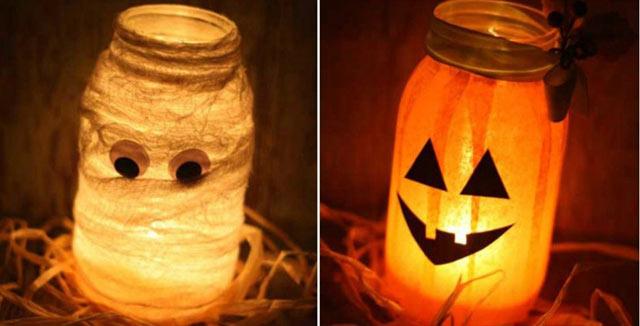 